Вакансия МастерЗаработная плата от 36 350 руб. до вычета НДФЛОбязанности:Осуществлять эксплуатацию котельных (оборудования и установок в них), тепловых сетей;Устранять возникающие аварийные ситуации;Вести оформление документации.Требования:Высшее специальное или средне-техническое образование;Опыт работы от 1 года.Условия:Полная занятость, рабочий день с 8-00 до 17-00; график 5/2;Ключевые навыки:Исполнительность, добросовестность, ответственность.ТАТАРСТАН РЕСПУБЛИКАСЫ         Акционерлык җәмгыяте”Зеленодол җылылык челтәре предприятиясе”422551, Татарстан ҖөмһүритеЗеленодол шәһәре, Жуков ур. 10тел/факс(84371)60477(приемная)тел/факс(84371)60479(ОМТС)тел/факс(84371)60482(Сбыт)тел.(84371)60490(Зам.директора)тел.(84371)60478(Бухгалтерия)тел.(84371)60487(Юр.отдел)тел. (84371) 60832 (отдел кадров)E-mail : office@zpts.ru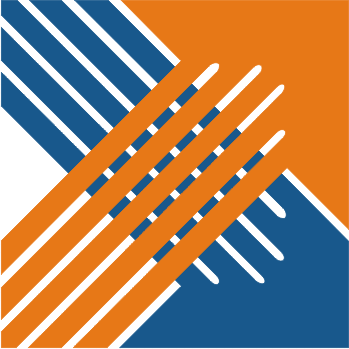 РЕСПУБЛИКА ТАТАРСТАН Акционерное общество  ”Зеленодольское предприятие  тепловых сетей”422551, Республика Татарстан               г. Зеленодольск  ул. Жукова 10 Р/счет 40702810462000000250 Отделение № 8610 Сбербанка России г. КазаньК/счет 30101810600000000603,ИНН 1648017567  БИК 049205603КПП 164801001 